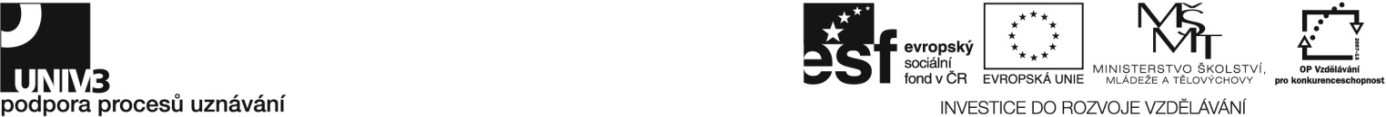 Konkrétní zadání74-014-H Instruktor kondiční chůze Zadání pro účastníky ověřování Proveďte všechny potřebné úkoly (teoretické i praktické formy) ke splnění všech kompetencí daných standardem NSK profesní kvalifikace s dodržením cvičebních postupů, BOZP a PO, hygienických zásad s použitím vhodných pomůcek.Teoretická zkouška (písemná a ústní, test viz příloha)Orientace v anatomii a fyziologii člověka pro potřeby instruktorů kondiční chůzePopište strukturu kostí, z jakých jsou tvořeny kosti a klouby (kolenní kloub) a vysvětlete jeho tvar a funkci. Vysvětlete fyziologii svalové činnosti a popište na mapě svaly zad.Popište hlavní svaly a svalové skupiny z hlediska funkce, lokalizace a zatížení při chůzi včetně funkční anatomie nohy.Popište funkci kardiovaskulárního systému při zátěži. Vysvětlete reakci a adaptaci organismu na zátěž. Vysvětlete pojem tělesná kondice, uveďte metody zjištění úrovně kondice. Popište jednotlivé zdroje energie pro pohybovou aktivitu. Vysvětlete základní energetické krytí a určete, ve  kterém pásmu pracujeme při kondiční chůzi.  Vysvětlete odlišnosti zátěže kondiční chůze cvičenců po úrazu – kolena. Poskytování základního poradenství v oblasti zdravého životního stylu včetně zdravé výživy a pitného režimuVysvětlete pojem zdravý životní styl, fitness a wellness.Vysvětlete význam pitného režimu a správně sestaveného jídelníčku při pravidelné pohybové aktivitě. Vyjmenujte základní hygienické normy a zásady při pohybových aktivitách. Dodržování zásad bezpečnosti a prevence úrazů v lekcích kondiční chůzePopište a vysvětlete způsoby zajištění bezpečnosti, hygieny a ochrany zdraví klientů na individuální (skupinové) lekci kondiční chůze v indoor (outdoorovém) prostředí.Popište a vysvětlete funkce správné funkční výstroje, náčiní a pomůcek pro chůzi s hůlkami. Sestavení vhodného cvičebního plánu pro skupinovou a individuální lekci kondiční chůzeVyjmenujte a vysvětlete základní pedagogicko-didaktické zásady a metody sportovního tréninku. Vyjmenujte a vysvětlete metody osvojování pohybových dovedností při kondiční chůzi na trenažéru.  Popište, z jakých částí se obecně skládá lekce kondiční chůze, vysvětlete jejich význam ve cvičební lekci. Modifikace cvičebního programu kondiční chůze pro specifické skupiny klientůVytvořte a popište individuální tréninkovou jednotku na hudbu pro jednu z kategorií, kterou si zvolíte (začátečník, středně pokročilý, pokročilý/junioři, senioři, sportovci). Vedení skupinové i individuální lekce kondiční chůzePopište specifika osobnosti instruktora a uveďte základní pravidla komunikace a motivace. Poskytování první pomoci v lekcích kondiční chůzePopište obsah lékárničky pro lekce kondiční chůze v outdoorovém 
i indoorovém prostředí, uveďte specifika poskytování PP při tomto druhu sportu.Praktická zkouška (praktická a ústní)Vysvětlení a předvedení technik kondiční chůzePředveďte a popište správné držení těla a odchylky od správného držení těla v oblasti hlavy a krční páteře.Předveďte a popište stereotyp chůze, nordic walkingu, chůze na trenažéru 
a možné odchylky.Popište a předveďte korekci špatných pohybových stereotypů. Předveďte a popište správné držení těla a techniku dynamické chůze. Uveďte nejčastější případy chybného provedení a navrhněte způsob jejich odstranění.Obsluha, nastavení a údržba chodeckých trenažérů a holí potřebných pro kondiční chůziPředveďte a vysvětlete základní nastavení a údržbu chodeckého trenažéru / chodeckých holí. Vedení skupinové i individuální lekce kondiční chůzePředveďte správné vedení skupinové lekce kondiční chůze dle vámi zpracovaného zadání a monitorujte tepovou frekvenci. Jaký typ hudby zvolíte, s jakým  BMP a budete tempo měnit? Veďte lekci pomocí verbální komunikace a praktické ukázky cviku.Zvolte vhodnou metodu učení a motivace klientů, vytvořte příjemnou atmosféru. Zvolte správnou techniku a návaznost vyplývající z pravidel posloupnosti tréninkové jednotky.Diagnostikujte případné chyby a vhodným způsobem je opravujte.Orientace v anatomii a fyziologii člověka pro potřeby instruktorů kondiční chůzeVyhodnoťte měření TF klienta. Určete zónu tepové frekvence a vysvětlete její význam. Podle výsledků měření upravte klientovi cvičební program.Sestavení vhodného cvičebního plánu pro skupinovou a individuální lekci kondiční chůzeVysvětlete zásady strečinku v prostředí kondiční chůze. Předveďte a popište 5 cviků strečinku pro oblast zad. Monitorujte srdeční frekvenci cvičence pomocí sportesttru v průběhu lekce. Vysvětlete klientovi způsoby využití sportestru při chůzi. Uveďte, vysvětlete a předveďte využití dalších podpůrných prostředků ‒ hudba, krokoměr a GPS ‒ pro vedení skupinových a individuálních lekcí.Poskytování první pomoci v lekcích kondiční chůzeVyhodnoťte rychle situaci náhlého bezvědomí, určete rozsah poranění 
či poškození, poskytněte první pomoc. Předveďte a popište správný postup při resuscitaci. Předveďte správnou podobu rozhovoru při kontaktování záchranného systému. Předveďte a popište správný postup poskytnutí první pomoci u podvrknutého kotníku.Soupis materiálního a technického zabezpečení pro zajištění ověřování místnost určená pro cvičení skupinových forem cvičenídostupný terén pro kondiční chůzi s holemimístnost vybavená k písemné a ústní zkoušce, psací potřebyhudební aparatura doplněná mikroportem, příslušné nosiče s hudbouanatomické mapy člověka – kosterní, svalový, dýchací a kardiovaskulární systémfigurína určená k nácviku a předvedení resuscitacezdravotnický materiál nutný pro poskytnutí první pomocikrokoměrsporttestrminimálně 3 modeloví cvičícíminimálně 4 mechanické chodecké trenažeryminimálně 4 sady holí na nordic walkingKontrola dodržení časového limituČinnost podle zadáníČasový limit (v min.)Teoretická zkouška120Praktická zkouška70Orientace v anatomii a fyziologii člověka pro potřeby instruktorů kondiční chůze20Analýza držení těla při chůzi, analýza pohybových stereotypů pro potřeby kondiční chůze20Poskytování základního poradenství v oblasti zdravého životního stylu včetně zdravé výživy a pitnéhorežimu20Poskytování první pomoci v lekcích kondiční chůze15Dodržování zásad bezpečnosti a prevence úrazů v lekcích kondiční chůze15Obsluha, nastavení a údržba chodeckých trenažérů a holí potřebných pro kondiční chůzi20Vysvětlení a předvedení technik kondiční chůze20Sestavení vhodného cvičebního plánu pro skupinovou a individuální lekci kondiční chůze20Modifikace cvičebního programu kondiční chůze pro specifické skupiny klientů20Vedení skupinové i individuální lekce kondiční chůze20Doba trvání zkoušky: podle standardu 3 – 5 hod.190 